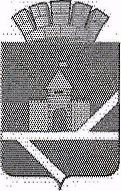                                      Российская Федерация                                  Свердловская областьАДМИНИСТРАЦИЯ  ПЫШМИНСКОГО ГОРОДСКОГО ОКРУГАПОСТАНОВЛЕНИЕ  от 09.08.2018                                                                                № 488                                                       пгт. ПышмаОб утверждении новой редакции  Порядка проведения оценки регулирующего воздействия проектов  муниципальных  нормативных  правовых актов и  Порядка проведения экспертизы муниципальных нормативных правовых актов В соответствии с Федеральным законом от 06.10.2003 №131-ФЗ «Об общих принципах организации местного самоуправления в Российской Федерации», Законом Свердловской области от 14.07.2014 №74-ОЗ «Об оценке регулирующего воздействия проектов нормативных правовых актов Свердловской области и проектов муниципальных нормативных правовых актов и экспертизе нормативных правовых актов Свердловской области и муниципальных нормативных правовых актов» п о с т а н о в л я ю:1. Утвердить в новой редакции:1) Порядок проведения оценки регулирующего воздействия проектов  муниципальных  нормативных правовых актов (приложение № 1);2) Порядок проведения экспертизы  муниципальных нормативных правовых актов (приложение № 2).2. Определить уполномоченным подразделением  по проведению оценки регулирующего воздействия проектов нормативных правовых актов и экспертизы нормативных правовых актов комитет по экономике и  инвестиционной  политике  администрации  Пышминского   городского  округа (Ульянов И.В.)3. Назначить должностным лицом, курирующим сферу внедрения института оценки регулирующего воздействия на территории Пышминского городского округа заместителя главы администрации Пышминского городского округа по организации управления Кузеванову А.В.4.Установить, официальным сайтом в информационно-телекоммуникационной сети Интернет для целей оценки регулирующего воздействия проектов нормативных правовых актов и экспертизы нормативных правовых актов является официальный сайт Пышминского городского округа (далее - официальный сайт).5. Организационно-правовому отделу администрации Пышминского городского округа осуществлять информационно-техническое сопровождение процедуры оценки регулирующего воздействия проектов нормативных правовых актов и экспертизы нормативных правовых актов на официальном сайте Пышминского городского округа.6. Уполномоченное  подразделение ежегодно  подготавливает отчет о проведении оценки регулирующего воздействия проектов нормативных правовых актов и экспертизы нормативных правовых актов. Отчет составляется в свободной форме и подлежит размещению уполномоченным подразделением на официальном  сайте Пышминского городского округа в срок не позднее 1 марта года, следующего за отчетным.7. Признать  утратившим силу постановление администрации Пышминского городского округа от 30.09.2015 № 560 «О Порядке проведения оценки регулирующего воздействия проектов муниципальных нормативных правовых актов и  порядке  проведения экспертизы муниципальных нормативных правовых актов», постановление администрации Пышминского городского округа от 25.11.2016 № 629 «Об утверждении новой редакции Порядка проведения оценки регулирующего воздействия проектов муниципальных нормативных правовых актов и  Порядка проведения экспертизы муниципальных нормативных правовых актов» 8. Настоящее постановление опубликовать в газете « Пышминские вести»  и разместить на официальном сайте Пышминского городского округа.9. Контроль за выполнением настоящего постановления возложить на заместителя главы администрации Пышминского городского округа по организации управления А.В. Кузеванову.И.о.главы Пышминского городского округа                         А.А. Обоскалов Приложение № 1 к постановлению администрации Пышминского городского округаот 09.08.2018 № 488ПОРЯДОКПРОВЕДЕНИЯ ОЦЕНКИ РЕГУЛИРУЮЩЕГО ВОЗДЕЙСТВИЯ ПРОЕКТОВМУНИЦИПАЛЬНЫХ НОРМАТИВНЫХ ПРАВОВЫХ АКТОВ1. Порядок проведения оценки регулирующего воздействия проектов муниципальных нормативных правовых актов (далее - Порядок) определяет процедуру проведения оценки регулирующего воздействия проектов муниципальных нормативных правовых актов Пышминского городского округа (далее - проекты нормативных правовых актов), в том числе порядок проведения публичных консультаций по проектам нормативных правовых актов и порядок использования результатов проведения оценки регулирующего воздействия проектов нормативных правовых актов.2. Оценка регулирующего воздействия проектов нормативных правовых актов проводится с целью выявления положений:1) вводящих избыточные обязанности, запреты и ограничения для субъектов предпринимательской и инвестиционной деятельности или способствующих их введению;2) способствующих возникновению необоснованных расходов субъектов предпринимательской и инвестиционной деятельности;3) способствующих возникновению необоснованных расходов бюджета  Пышминского городского округа.3. Оценке регулирующего воздействия подлежат устанавливающие новые или изменяющие ранее предусмотренные нормативными правовыми актами обязанности для субъектов предпринимательской и инвестиционной деятельности, проекты следующих нормативных правовых актов:1) решений Думы Пышминского городского округа;2) постановлений администрации Пышминского городского округа;4. Не подлежат оценке регулирующего воздействия:1) проекты решений Думы Пышминского городского округа, устанавливающих, изменяющих, приостанавливающих, отменяющих местные налоги и сборы;2) проекты решений Думы Пышминского городского округа, регулирующих бюджетные правоотношения.5. Оценка регулирующего воздействия проектов нормативных правовых актов осуществляется органом местного самоуправления, отраслевым (функциональным), территориальным органом администрации Пышминского городского округа, являющимся разработчиком проекта нормативного правового акта (далее - Разработчик).6. Нормативное и методическое обеспечение деятельности по проведению публичных консультаций по проектам нормативных правовых актов и подготовке заключений об оценке регулирующего воздействия проектов нормативных правовых актов осуществляется уполномоченным структурным подразделением администрации Пышминского городского округа (далее - Уполномоченное подразделение).В соответствии с постановлением администрации Пышминского городского округа Уполномоченным подразделением является комитет по экономике и инвестиционной политике администрации Пышминского городского округа.7. Методика проведения оценки регулирующего воздействия проектов нормативных правовых актов утверждается постановлением администрации Пышминского городского округа.8. Официальным сайтом для целей оценки регулирующего воздействия проектов нормативных правовых актов в информационно-телекоммуникационной сети Интернет является официальный сайт Пышминского городского округа http://пышминский-го.рф/ (далее - официальный сайт).9. Оценка регулирующего воздействия проектов нормативных правовых актов проводится с учетом степени регулирующего воздействия положений проекта нормативного правового акта:1) высокая степень регулирующего воздействия - проект нормативного правового акта содержит положения, устанавливающие новые обязанности для субъектов предпринимательской и инвестиционной деятельности, а также положения, приводящие к возникновению новых расходов у субъектов предпринимательской и инвестиционной деятельности;2) средняя степень регулирующего воздействия - проект нормативного правового акта содержит положения, изменяющие ранее предусмотренные обязанности для субъектов предпринимательской и инвестиционной деятельности, а также положения, приводящие к увеличению ранее предусмотренных расходов у субъектов предпринимательской и инвестиционной деятельности;3) низкая степень регулирующего воздействия - проект акта не содержит положения, предусмотренные подпунктами 1 и 2 настоящего пункта, однако подлежит оценке регулирующего воздействия в соответствии с пунктом 3 настоящего Порядка.10. Стадиями проведения оценки регулирующего воздействия проекта нормативного правового акта являются:1) подготовка Разработчиком проекта нормативного правового акта, проекта заключения об оценке регулирующего воздействия проекта нормативного правового акта;2) проведение Разработчиком публичных консультаций по проекту нормативного правового акта и подготовка Разработчиком заключения об оценке регулирующего воздействия проекта нормативного правового акта;3) подготовка Уполномоченным подразделением экспертного заключения об оценке регулирующего воздействия проекта нормативного правового акта.11. Проект заключения об оценке регулирующего воздействия проекта нормативного правового акта должен содержать следующие сведения:1) степень регулирующего воздействия проекта нормативного правового акта в соответствии с пунктом 9 настоящего Порядка;2) описание проблемы, на решение которой направлено муниципальное регулирование, оценку негативных эффектов, возникающих в связи с наличием рассматриваемой проблемы;3) описание предлагаемого способа муниципального регулирования, иных возможных способов решения проблемы;4) ссылку на нормативные правовые акты или их отдельные положения, в соответствии с которыми осуществляется муниципальное регулирование;5) сведения об основных группах субъектов предпринимательской, инвестиционной деятельности, иных группах, включая органы местного самоуправления, муниципальные организации, отношения с участием которых предлагается урегулировать проектом нормативного правового акта, оценку количества таких субъектов (при наличии возможности в получении и (или) сборе статистической информации);6) перечень новых функций, полномочий, прав и обязанностей органов местного самоуправления, муниципальных учреждений, либо характеристику изменения содержания существующих функций, полномочий, прав и обязанностей для таких субъектов;7) перечень новых обязанностей, запретов и ограничений для субъектов предпринимательской и инвестиционной деятельности либо характеристику изменений содержания существующих обязанностей, запретов и ограничений для таких субъектов;8) оценку соответствующих расходов (доходов) бюджетов бюджетной системы Российской Федерации, возникающих при муниципальном регулировании;9) оценку расходов субъектов предпринимательской и инвестиционной деятельности в случае, когда реализация нормативного правового акта будет способствовать возникновению таких расходов;10) ожидаемые результаты и риски решения проблемы предложенным способом регулирования, риски негативных последствий;11) описание методов контроля эффективности выбранного способа достижения цели регулирования;12) необходимые для достижения заявленных целей регулирования организационно-технические, методологические, информационные и иные мероприятия;13) предполагаемая дата вступления в силу проекта нормативного правового акта, необходимость установления переходного периода, отсрочки вступления в силу, распространения на ранее возникшие отношения;14) иные сведения, которые, по мнению Разработчика, позволяют оценить обоснованность предлагаемого способа регулирования.12. До начала процедуры публичных консультаций Разработчик проводит согласование проекта нормативного правового акта:1) с организационно-правовым отделом администрации Пышминского городского округа на предмет отнесения проекта нормативного правового акта к акту, в отношении которого должна быть проведена процедура оценки регулирующего воздействия в соответствии с действующим законодательством и настоящим Порядком;2) с Уполномоченным подразделением на предмет соответствия проекта нормативного правового акта степени регулирующего воздействия в соответствии с пунктом 9 настоящего Порядка.13. С целью проведения публичных консультаций Разработчик размещает на официальном сайте уведомление о проведении публичных консультаций по проекту нормативного правового акта, проект нормативного правового акта и проект заключения об оценке регулирующего воздействия проекта нормативного правового акта.14. Уведомление о проведении публичных консультаций по проекту нормативного правового акта должно содержать следующие сведения:1) вид, наименование и планируемый срок вступления в силу проекта нормативного правового акта, полный электронный адрес размещения на официальном сайте;2) сведения о Разработчике проекта нормативного правового акта, в том числе фактический адрес его местонахождения, номера телефонов, адреса электронной почты;3) степень регулирующего воздействия проекта нормативного правового акта в соответствии с пунктом 9 настоящего Порядка;4) срок проведения публичных консультаций;5) способ направления участниками публичных консультаций мнений и предложений.15. Для максимального учета интересов групп при проведении оценки регулирующего воздействия проекта нормативного правового акта, Разработчик одновременно с размещением уведомления на официальном сайте направляет такие уведомления:1) Уполномоченному подразделению;2) органам местного самоуправления, отраслевым (функциональным), территориальным органам администрации Пышминского городского округа,  к компетенции которых относятся выносимые на рассмотрение вопросы;3) Думе Пышминского городского округа в случае, если оценка регулирующего воздействия проводится в отношении проекта решения Думы Пышминского городского округа;4) общественным и экспертным организациям, с которыми заключены соглашения о взаимодействии при проведении оценки регулирующего воздействия, для подготовки этими организациями заключений в сроки, отведенные для проведения публичных консультаций.Разработчик вправе направить уведомление о проведении публичных консультаций по проекту нормативного правового акта иным организациям, к компетенции которых относится исследуемая сфера общественных отношений.16. Срок проведения публичных консультаций по проекту нормативного правового акта устанавливается с учетом степени регулирующего воздействия положений, содержащихся в проекте, и не может составлять со дня размещения на официальном сайте документов, указанных в пункте 13 настоящего Порядка, более 30 рабочих дней и менее:- 20 рабочих дней - для проектов нормативных правовых актов, содержащих положения, имеющие высокую степень регулирующего воздействия;- 15 рабочих дней - для проектов нормативных правовых актов, содержащих положения, имеющие среднюю степень регулирующего воздействия;- 10 рабочих дней - для проектов нормативных правовых актов, содержащих положения, имеющие низкую степень регулирующего воздействия.17. Разработчик вправе продлить срок проведения публичных консультаций по проекту нормативного правового акта в пределах максимального срока для проведения публичных консультаций, в случаях:1) допущения технических или процедурных ошибок при размещении информации на официальном сайте;2) отсутствия поступивших предложений в отведенные для публичных консультаций сроки.Информация об основаниях и сроке такого продления размещается на официальном сайте.18. Разработчик рассматривает все предложения, поступившие в установленный срок в связи с проведением публичных консультаций по проекту нормативного правового акта, и формирует сводку предложений, в которую включаются все предложения, поступившие  от участников публичных консультаций по проекту нормативного правового акта. Сводка предложений в срок не позднее 10 рабочих дней со дня окончания  публичных консультации  размещается на официальном сайте.   19. Разработчик в течение 15 рабочих дней с даты окончания публичных консультаций по проекту нормативного правового акта осуществляет подготовку итоговой редакции проекта нормативного правового акта, заключения об оценке регулирующего воздействия проекта нормативного правового акта, сводки предложений с указанием сведений (информации) об учете или причинах отклонения поступивших от участников публичных консультаций предложений, размещает указанные документы на официальном сайте, а также направляет их в Уполномоченное подразделение для получения экспертного заключения о проведении оценки регулирующего воздействия проекта нормативного правового акта.20. По результатам публичных консультаций по проекту нормативного правового акта, при выявлении в проекте нормативного правового акта положений, указанных в пункте 2 настоящего Порядка, Разработчиком может быть принято решение об отказе в принятии такого нормативного правового акта.В этом случае соответствующая информация размещается на официальном сайте в течение 5 рабочих дней с даты окончания публичных консультаций по проекту нормативного правового акта.21. Уполномоченное подразделение в течение 5 рабочих дней со дня поступления документов, указанных в пункте 19 настоящего Порядка, осуществляет подготовку экспертного заключения о проведении оценки регулирующего воздействия проекта нормативного правового акта (далее - экспертное заключение), направляет экспертное заключение Разработчику для прохождения процедуры согласования проекта нормативного правового акта и размещает экспертное заключение на официальном сайте.22. Экспертное заключение должно содержать выводы о соблюдении Разработчиком настоящего Порядка, достаточности обоснования решения проблемы предложенным способом регулирования.23. Разногласия, возникшие при проведении оценки регулирующего воздействия проекта нормативного правового акта между Разработчиком, Уполномоченным подразделением, общественными и экспертными организациями, с которыми заключены соглашения о взаимодействии при проведении оценки регулирующего воздействия, рассматриваются на заседаниях рабочей группы по оценке регулирующего воздействия в  Пышминском городском округе, иных согласительных совещаниях, проводимых в сроки, отведенные для подготовки заключения об оценке регулирующего воздействия проекта нормативного правового акта и экспертного заключения в соответствии с пунктами 19 и 21 настоящего Порядка.Приложение № 2 к постановлению администрации Пышминского городского округаот _______________ № ________ПОРЯДОКПРОВЕДЕНИЯ ЭКСПЕРТИЗЫМУНИЦИПАЛЬНЫХ НОРМАТИВНЫХ ПРАВОВЫХ АКТОВ1. Порядок проведения экспертизы муниципальных нормативных правовых актов (далее - Порядок), определяет процедуру проведения экспертизы муниципальных нормативных правовых актов Пышминского городского округа (далее - нормативные правовые акты) в соответствии с годовыми планами, в том числе порядок утверждения таких планов, порядок проведения публичных консультаций по нормативным правовым актам и порядок использования результатов экспертизы нормативных правовых актов.2. Экспертиза нормативных правовых актов проводится с целью выявления положений, необоснованно затрудняющих осуществление предпринимательской и инвестиционной деятельности.3. Экспертизе подлежат затрагивающие вопросы осуществления предпринимательской и инвестиционной деятельности следующие нормативные правовые акты:1) решения Думы Пышминского городского округа;2) постановления администрации Пышминского городского округа;4. Нормативное и методическое обеспечение деятельности по проведению публичных консультаций по нормативным правовым актам и подготовке заключений о результатах экспертизы нормативных правовых актов осуществляется уполномоченным структурным подразделением администрации Пышминского городского округа (далее - Уполномоченное подразделение).В соответствии с постановлением администрации Пышминского городского округа Уполномоченным подразделением является комитет по экономике и инвестиционной политике администрации Пышминского городского округа.5. Экспертиза нормативных правовых актов осуществляется Уполномоченным подразделением во взаимодействии с органом местного самоуправления, отраслевым (функциональным), территориальным органом администрации Пышминского городского округа, являющимся разработчиком нормативного правового акта (далее - Разработчик).Уполномоченное подразделение вправе при проведении экспертизы нормативных правовых актов взаимодействовать с иными экспертными и общественными организациями, к компетенции которых относится исследуемая сфера общественных отношений.6. Методика проведения экспертизы нормативных правовых актов утверждается постановлением администрации Пышминского городского округа.7. Официальным сайтом для целей экспертизы нормативных правовых актов в информационно-телекоммуникационной сети Интернет является официальный сайт Пышминского городского округа http://пышминский-го.рф/ (далее - официальный сайт).8. Стадиями проведения экспертизы нормативных правовых актов являются:1) составление годового плана проведения экспертизы нормативных правовых актов (далее - План экспертизы);2) подготовка проектов заключений о результатах экспертизы нормативных правовых актов;3) проведение публичных консультаций по нормативным правовым актам;4) подготовка заключений о результатах экспертизы нормативных правовых актов.9. План экспертизы формируется Уполномоченным подразделением на основе:1) результатов мониторинга действующих нормативных правовых актов;2) поручений главы Пышминского городского округа;3) обоснованных предложений о проведении экспертизы нормативных правовых актов, поступивших от органов государственной власти Свердловской области, органов местного самоуправления Пышминского городского округа, отраслевых (функциональных), территориальных органов администрации Пышминского городского округа, экспертных организаций, организаций, целью деятельности которых является защита и представление интересов субъектов предпринимательской и инвестиционной деятельности, организаций, с которыми заключены соглашения о сотрудничестве при проведении оценки регулирующего воздействия, а также иных организаций и физических лиц;4) выявленных проблем в сферах предпринимательской и инвестиционной деятельности, в том числе в связи с обращениями граждан и организаций, свидетельствующими о наличии проблемы в определенной сфере предпринимательской и инвестиционной деятельности на территории  Пышминского городского округа, подлежащей муниципальному регулированию.10. В План экспертизы включаются:1) нормативные правовые акты, прошедшие оценку регулирующего воздействия, и с момента вступления в силу которых прошло не менее трех лет;2) нормативные правовые акты, не прошедшие оценку регулирующего воздействия, и с момента вступления в силу которых прошло не менее одного года.Нормативные правовые акты включаются в План экспертизы не чаще чем один раз в три года.11. Сбор предложений о включении нормативных правовых актов в План экспертизы осуществляется до 01 декабря года, предшествующего году, на который утверждается этот план.План экспертизы утверждается не позднее 20 декабря года, предшествующего году, на который утверждается этот План.12. В проекте Плана экспертизы указываются:1) наименование и реквизиты нормативного правового акта;2) основание включения нормативного правового акта в План экспертизы в соответствии с пунктом 9 настоящего Порядка;3) сведения о Разработчике нормативного правового акта;4) срок проведения экспертизы нормативного правового акта;5) срок проведения публичных консультаций по нормативному правовому акту.13. Проект Плана экспертизы рассматривается на заседании рабочей группы по оценке регулирующего воздействия на территории Пышминского городского округа (далее - Рабочая группа), утверждается постановлением администрации Пышминского городского округа и размещается на официальном сайте в течение 5 рабочих дней со дня его утверждения.14. В отношении каждого нормативного правового акта, включенного в План экспертизы, Уполномоченное подразделение осуществляет подготовку проекта заключения о результатах экспертизы нормативного правового акта, которое должно содержать следующие сведения:1) реквизиты нормативного правового акта;2) сведения о Разработчике нормативного правового акта;3) сведения о результатах проведения оценки регулирующего воздействия проекта нормативного правового акта (в случае ее проведения);4) срок действия нормативного правового акта и (или) его отдельных положений;5) ссылку на нормативные правовые акты или их отдельные положения, в соответствии с которыми был принят нормативный правовой акт;6) сведения об основных группах субъектов предпринимательской, инвестиционной деятельности, иных группах, включая органы местного самоуправления, муниципальные организации, отношения с участием которых регулируются нормативным правовым актом, оценку количества таких групп (при наличии возможности в получении и (или) сборе статистической информации);7) оценку соответствующих расходов (доходов) бюджетов бюджетной системы Российской Федерации, возникших при муниципальном регулировании;8) оценку расходов субъектов предпринимательской и инвестиционной деятельности в случае, когда реализация нормативного правового акта привела к возникновению таких расходов;9) оценку положительных и отрицательных последствий регулирования;10) оценку достижения заявленных целей регулирования;11) выводы о наличии или отсутствии в нормативном правовом акте положений, указанных в пункте 2 настоящего Порядка, а в случае наличия таких положений, предложения о способах их устранения;12) предложения о принятии иных мер, направленных на совершенствование условий ведения предпринимательской, инвестиционной деятельности в регулируемой нормативным правовым актом сфере правоотношений.15. С целью проведения публичных консультаций Уполномоченное подразделение размещает на официальном сайте уведомление о проведении публичных консультаций по нормативному правовому акту, нормативный правовой акт и проект заключения о результатах экспертизы нормативного правового акта.16. Уведомление о проведении публичных консультаций по нормативному правовому акту должно содержать следующие сведения:1) реквизиты нормативного правового акта (вид, дата, номер, наименование, редакция);2) срок проведения публичных консультаций;3) способ направления участниками публичных консультаций мнений и предложений.17. Для максимального учета интересов групп при проведении экспертизы нормативного правового акта, Уполномоченное подразделение одновременно с размещением уведомления на официальном сайте направляет такие уведомления:1) органам местного самоуправления, отраслевым (функциональным), территориальным органам администрации Пышминского городского округа,  к компетенции которых относятся выносимые на рассмотрение вопросы;2) Думе Пышминского городского округа в случае, если экспертиза проводится в отношении решения Думы Пышминского городского округа;3) общественным и экспертным организациям, с которыми заключены соглашения о взаимодействии при проведении оценки регулирующего воздействия, для подготовки этими организациями заключений в сроки, отведенные для проведения публичных консультаций.Уполномоченное подразделение вправе направить уведомление о проведении публичных консультаций по нормативному правовому акту иным организациям, к компетенции которых относится исследуемая сфера общественных отношений.18. Срок проведения публичных консультаций по нормативному правовому акту не может составлять менее 10 и более 30 рабочих дней, и устанавливается Уполномоченным подразделением в зависимости от объема нормативного правового акта.19. Уполномоченное подразделение совместно с Разработчиком рассматривают все предложения, поступившие в установленный срок в связи с проведением публичных консультаций по нормативному правовому акту. Сводка предложений в срок не позднее 10 рабочих дней со дня окончания  публичных консультации  размещается на официальном сайте.   20. Уполномоченное подразделение в течение 15 рабочих дней с даты окончания публичных консультаций по нормативному правовому акту осуществляет подготовку заключения о результатах экспертизы нормативного правового акта, сводку предложений с указанием сведений (информации) об учете или причинах отклонения поступивших от участников публичных консультаций предложений и обеспечивает рассмотрение указанных документов на заседании Рабочей группы.21. Одобренное Рабочей группой заключение о результатах экспертизы нормативного правового акта в течение 3 рабочих дней со дня его рассмотрения на заседании Рабочей группы:1) размещается на официальном сайте;2) направляется Разработчику и в органы местного самоуправления, отраслевые (функциональные), территориальные органы администрации Пышминского городского округа, к компетенции которых относится регулируемая сфера общественных отношений.22. Уполномоченное подразделение по итогам экспертизы нормативного правового акта вправе направить главе Пышминского городского округа, председателю Думы Пышминского городского округа, должностному лицу органа местного самоуправления, отраслевого (функционального), территориального органа администрации Пышминского городского округа предложения о внесении изменений в нормативные правовые акты или об их отмене.